Additional file 2 : Asthma Control Questionnaire and Copyright letter of permission.Appendix S1 : Asthma Control Questionnaire.    E.F. JUNIPER ET AL.ASTHMA CONTROL QUESTIONNAIRE© Please answer questions 1±6.Circle the number of the response that best describes how you have been during the past week©The Asthma Control Questionnaire is copyrighted. It may not be changed, translated or sold (paper or software) without the permission of Elizabeth Juniper.Appendix S2: ACQ letter of copyright permission.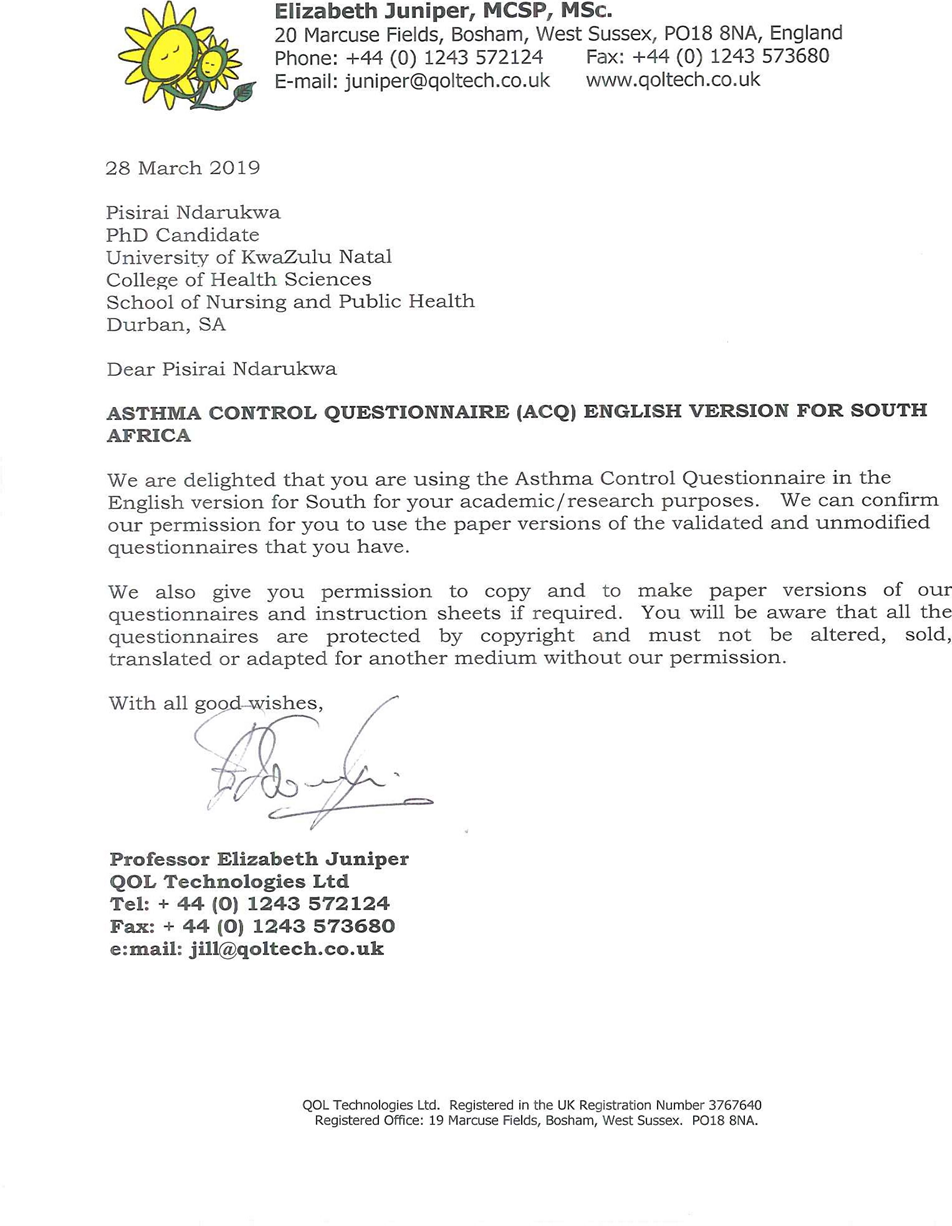 1.On average, during the past week, how often were you woken by your asthma during the night?01NeverHardly ever2A few minutes3Several times4Many times5A great many times6Unable to sleep because of asthma2.On average, during the past week, how bad were your asthma symptoms when you woke up in the morning?01No symptomsVery mild symptoms2Mild symptoms3Moderate symptoms4Quite severe symptoms5Severe symptoms6Very severe symptoms3.In general, during the past week, how limited were you in your activities because of your asthma?01Not limited at allVery slightly limited2Slightly limited3Moderately limited4Very limited5Extremely limited6Totally limited4.In general, during the past week, how much shortness of breath did you experience because of you asthma?01NoneA very little2A little3A moderate amount4Quite a lot5A great deal6A very great deal5.In general, during the past week, how much of the time did you wheeze?0Not at all1Hardly any of the time2A little of the time3A moderate amount of the time4A lot of the time5Most of the time6All the time6.On average, during the past week, how many puffs of short-acting bronchodilator (eg. Ventolin) have you used each day?01None1±2 puffs most days23±4 puffs most days35±8 puffs most days49±12 puffs most days513±16 puffs most daysTo be completed by a member of the clinic staff6More than 16 puffs most days7.FEV1 pre-bronchodilator: ................................0>95% predicted195±90%FEV1 predicted ................................................289±80%379±70%FEV1 % predicted ...........................................(Record actual values on the dotted lines and score the FEV1 % predicted in the next column)45669±60%59±50%<50% predicted